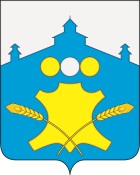 АдминистрацияСоветского сельсоветаБольшемурашкинского муниципального  района Нижегородской областиРАСПОРЯЖЕНИЕ17.09.2018 г.                                                                                                           №   27О приёме граждан главой администрации сельсовета, его заместителем, и специалистами администрации сельсоветаВ целях улучшения взаимодействия администрации Советского сельсовета Большемурашкинского муниципального района с населением установить дни и часы приема граждан на 2018 год  по личным вопросам главой администрации, его заместителем,  специалистами администрации сельсовета:ПО ПОНЕДЕЛЬНИКАМ с 8.00 до 10.00 час.Н.В. Курагина – заместитель главы администрации (т. 5-73-98)ПО ВТОРНИКАМ с 8.00 до 10.00 час.А.В. Телегин –глава администрации сельсовета (т. 5-73-99)ПО СРЕДАМ с 13.00 до 15.00 час.А.В. Телегин –глава администрации сельсовета (т. 5-73-99)ПО ЧЕТВЕРГАМ с 8.00 до 10.00 час.С.Г. Боголепова – специалист 1 категории  администрации Советского сельсовета (т. 5-75-49)ПО ПЯТНИЦАМ с 13 до 16.00 час.Н.В. Курагина – заместитель главы администрации (т. 5-73-98)С письменными обращениями в администрацию сельсовета можно обратиться  по адресу: 606363, Нижегородская область, Большемурашкинского района, пос. Советский  д. 7, т. (883167) 5-73-98, факс (883167) 5-75-49, либо по электронной почте sovet_adm@rambler.ru.Контроль за организацией приема граждан и работой с письменными обращениями в администрацию сельсовета возложить на заместителя главы администрации Курагину Н.В..Глава администрации сельсовета                                                                  А.В. Телегин